  28 созыв                                                                                          37 заседание	 ҠАРАР                                                                                            РЕШЕНИЕ  15 декабрь 2021й.                           №37/113                          15 декабря 2021г.О внесении изменений в решение Совета сельского поселения Куккуяновский сельсовет  муниципального района Дюртюлинский район Республики Башкортостан от  10.10.2018 №126  «О порядке оформления прав пользования муниципальным имуществом сельского поселения Куккуяновский сельсовет муниципального района Дюртюлинский район Республики Башкортостан» Руководствуясь постановлением Правительства Республики Башкортостан от 29.12.2007. № 403 «О Порядке оформления прав пользования  государственным имуществом Республики Башкортостан и об определении  годовой арендной платы за пользование государственным имуществом Республики Башкортостан», ст.35,  ст.51 Федерального закона  от 06.10.2003 № 131-ФЗ «Об общих принципах организации местного самоуправления в Российской Федерации», Совет сельского поселения Куккуяновский сельсовет муниципального района Дюртюлинский район Республики Башкортостан решил:1. Внести следующие  изменения в решение Совета сельского поселения Куккуяновский сельсовет муниципального района Дюртюлинский район  Республики Башкортостан от 10.10.2018г. №126 «О порядке оформления прав пользования муниципальным имуществом сельского поселения Куккуяновский сельсовет муниципального района Дюртюлинский район Республики Башкортостан»:1.1. Пункт 2.14 Порядка оформления прав пользования муниципальным имуществом  изложить в следующей редакции:«Изменение условий договора, указанных в документации о торгах, по результатам которых заключен договор, не допускается.     Цена договора, заключенного по результатам торгов, может быть изменена только в сторону увеличения.     При заключении договоров аренды с субъектами малого и среднего предпринимательства арендная плата вносится в порядке, установленном пунктом 5.11 настоящего Порядка»;1.2. Подпункт «ж» пункта 4.6 Порядка оформления прав пользования муниципальным имуществом  изложить в следующей редакции:«перечень муниципального имущества сельского поселения Куккуяновский сельсовет муниципального района Дюртюлинский район Республики Башкортостан, предполагаемого к передаче в доверительное управление»;1.3. Подпункт «ж» пункта 3.6 Порядка оформления прав пользования муниципальным имуществом  изложить в следующей редакции:«перечень муниципального имущества сельского поселения Куккуяновский сельсовет муниципального района Дюртюлинский район Республики Башкортостан, предполагаемого к передаче в доверительное управление»;1.4. Подпункт «ж» пункта 5.4 Порядка оформления прав пользования муниципальным имуществом  изложить в следующей редакции:«перечень муниципального имущества сельского поселения Куккуяновский сельсовет муниципального района Дюртюлинский район Республики Башкортостан, предполагаемого к передаче в аренду».1.5. В пункте 4.9. Порядка  предложение: «Размер общей площади нежилого фонда, сдаваемого в аренду, не может превышать двадцати пяти процентов от каждого объекта, переданного в пользование.» исключить.2.  Обнародовать данное решение  на информационном стенде в здании администрации сельского поселения Куккуяновский сельсовет муниципального района Дюртюлинский район Республики Башкортостан по адресу: с.Куккуяново, ул. Ш.Максютова, 15 и на официальном сайте  в сети «Интернет».3. Контроль за исполнением настоящего решения возложить на постоянную депутатскую комиссию по бюджету, налогам, вопросам муниципальной собственности и по социально-гуманитарным вопросам (Председатель – Гадельшина Р.Ф..)Глава сельского поселения                                                             Х.М.ХазиевБашкортостан РеспубликаһыДүртөйлө районымуниципаль районыныңКуккуян ауыл советыауыл биләмәһе хакимиәте(Башкортостан РеспубликаһыДүртөйлө районыКүккуян ауыл советы)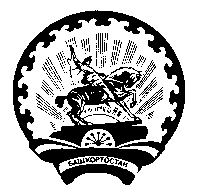 Совет  сельского  поселенияКуккуяновский  сельсоветмуниципального районаДюртюлинский  районРеспублики  Башкортостан(Куккуяновский сельсоветДюртюлинского районаРеспублики Башкортостан)